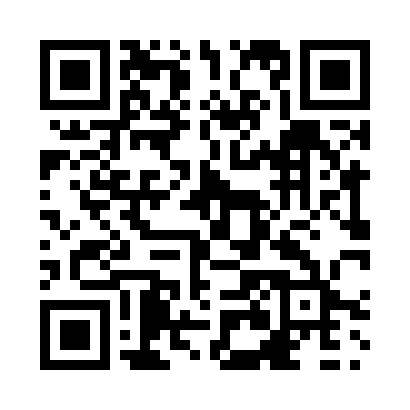 Prayer times for Fox Roost, Newfoundland and Labrador, CanadaMon 1 Jul 2024 - Wed 31 Jul 2024High Latitude Method: Angle Based RulePrayer Calculation Method: Islamic Society of North AmericaAsar Calculation Method: HanafiPrayer times provided by https://www.salahtimes.comDateDayFajrSunriseDhuhrAsrMaghribIsha1Mon3:325:331:306:589:2711:292Tue3:325:341:306:579:2711:293Wed3:325:341:316:579:2711:284Thu3:335:351:316:579:2611:285Fri3:335:361:316:579:2611:286Sat3:345:371:316:579:2511:287Sun3:345:371:316:579:2511:288Mon3:355:381:316:579:2411:289Tue3:355:391:326:569:2411:2810Wed3:365:401:326:569:2311:2711Thu3:365:411:326:569:2211:2612Fri3:385:421:326:559:2211:2513Sat3:405:431:326:559:2111:2414Sun3:415:441:326:559:2011:2215Mon3:435:451:326:549:1911:2016Tue3:455:461:326:549:1811:1917Wed3:475:471:326:539:1811:1718Thu3:495:481:326:539:1711:1519Fri3:515:491:336:529:1611:1320Sat3:535:501:336:529:1511:1221Sun3:545:511:336:519:1411:1022Mon3:565:521:336:519:1211:0823Tue3:585:531:336:509:1111:0624Wed4:005:551:336:499:1011:0425Thu4:025:561:336:499:0911:0226Fri4:045:571:336:489:0811:0027Sat4:065:581:336:479:0710:5828Sun4:085:591:336:479:0510:5629Mon4:106:011:336:469:0410:5430Tue4:126:021:336:459:0310:5231Wed4:146:031:336:449:0110:50